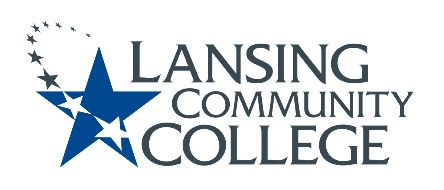 Academic SenateStudent Advisory Committee (SAC)October 22, 2021 ReportThe Academic Senate Student Advisory Committee is pleased to welcome Linda Hamblin, Director of eLearning, and Cesar Chavez Learning Center (CCLC) Director, Sandra Etherly-Johnson! We also thank Dr. Tonya Bailey, ODI Director, and the ACCESS team for their support!The Academic Senate Student Advisory Committee met via WebEx on October 7, 2021, 11:30 a.m. to 12:30 p.m. Members present: Veronica Wilkerson Johnson (Chairperson), Ashlee Stokes, Fran Krempasky (Technology Sub-Committee Chair), Ronda Miller, Alex Azima, Joann Silsby (Recorder of Minutes), Jess Stevens, Louise Rabidoux (LCC Counselor),  Amalia Gonzales and Summer Gilliam (Student Senators).  Also attending Bruce Mackley (Marketing), Bill Garlick (ITS), and Jon Tenbrink (Music and Academic Senate President).  Absent: Samantha Wigard and Mark StevensThe 10/07/21 SAC Committee highlights are as follows, Minutes provided by Senator Joann Silsby. 1. Updates and Discussion by Fran Krempasky, SAC Subcommittee ChairStudent Resources:
- Fran reported that the Student Advisory subcommittee met over the summer to continue the work on suggested updates to the student resources web page. The committee would like some minor changes made during this fall semester such as changing some verbiage on titles and to announce the food pantry and personal hygiene pantry. Then eventually have a new student resources web site.  The subcommittee still likes the Maricopa website and also Grand Rapids Community College website that Jess Stevens showed the subcommittee at their last meeting. Fran said the subcommittee was thinking of doing a prototype of the site to help guide what ideas we have. - Fran asked Bruce what he needs from the group. Bruce said to send him a document of what changes we would like and also the reason why.  Fran will get the subcommittee together and work on a presentation of our ideas to distribute to Bruce.- Alex stated that we need to be sure we get student input. Even though we have two student senators, there needs to be a broader base to seek more input. Jess stated he plans to get student input when a prototype is built. - Jess shared with the group that they have a new space for the Student Life Center. He also mentioned that the ASC (Academic Success Coaches) will be hosting a virtual Halloween party on Wednesday, October 27 at 2:00 p.m. All are welcome to attend!  Encouraged to wear a costume. The ASC’s will all be in similar costumes. Donuts will be available on that day by the Star Zone area.Accessibility: As mentioned above, the subcommittee focused on student resources.Chatbot: Ronda Miller said she will follow-up on this item.2. Updates from Student Senators Amalia Gonzales and Summer GilliamImprove Student Mental Health: Amalia stated that there are only four LCC counselors available for all students at LCC. Louise Rabidoux, a new LCC counselor, stated that actually there are three counselors and they are working on hiring another one that is full time. The current counselors are not full time which makes the ratio of counselors to students even less. However, Louise did mention that the lead time to get in to see a counselor is usually pretty short for appointments….sometimes the same day depending on the activity level. Social Media:  Amalia and Summer have been working on social media presence for Academic Student Senators using Facebook and Instagram. Amalia showed on her phone some of the pages to the Facebook site. They thought this would be a good way to get in touch with a student senator. Amalia stated that she worked on the social media platform for the Caesar Chavez Learning Center (CCLC) and said they have had 2,000 engaged.  Booth: The two student senators talked about having a booth whereby students could give suggestions and share some good things they have experienced while at LCC. Focus-Group Counseling: Have a group meeting (e.g. like an AA meeting), whereby the group can discuss issues that are affecting them and have a health professional there. Louise stated that if it is a formal group discussion, then a professional health member needs to be present; if informal discussion, then no professional health member is not needed to guide the group. Amalia said she likes student focus groups and just attended an Achieving the Dream focus group. 3.   Academic Success Coaches – Jess StevensJess provided an update on the food pantry. He said the Academic Success Coaches do have some emergency food cards on campus. Students would need to let their success coach know.  Jess said the coaches need current information so they can help student. One way is for students to fill out a survey about food insecurity and to help students with the local resources available to them such as MDHHS (Michigan Department of Health and Human Services for SNAP which provided food nutrition assistance benefit).There is a new space for the Academic Success Coach lounge located in 2204 TLC.Michigan Frontline Program:  The ASC’s work with the new students in the Michigan Frontline Program to help them with registration of courses (help by with hands-on registration), Financial Aid representatives and Academic Success Coaches. For this fall, they assisted 80 students to get registered for their courses. For spring registration, they plan to assist on Tuesday, October 19, 5:00 to 7:00 p.m. and Saturday, October 23 from 10:00 a.m. to 1:00 p.m.4.   Bruce Mackley – LCC Marketing DepartmentConducting an Audit: Bruce they are doing an audit on the LCC web site to see how many visitors access the site, where they go on the site, etc.He said a Quality Web Governance Committee has been formed so he would like to get them involved in looking at the proposed student resource site.  Bruce would like to get the web team involved in the student resources web site as well. 5.  Other DiscussionsBill Garlick:  Talked about WebEx Teams which is an app that we will be using for the Academic Senate. Members of the Academic Senate would be put into their specific committee(s) so that they can collectively share information amongst that group. It’s a great place to collaborate. He will be sharing more about this in the upcoming Academic Senate meeting on Friday.Jon Tenbrink:  He wonders if a way to get student input for the student resources web page would be to have a link in D2L (e.g. a D2L page) where they could interact with the student senators. Student Affairs Annual Student Event:  Dean Ronda Miller mentioned that Student Affairs holds an annual event in the fall for students, their parents and friends to help get acclimated with the LCC campus resource. At this event students can meet their Academic Success Coach. Scholarships are given out. Dean Miller also discussed a “scavenger hunt” where students visit key areas on campus and check off places visited to enter into a contest. Ashlee Stokes – Career & Employment Services, Academic Success Team, Adult Resource Center, Student Life, Centre for Engaged Inclusive and The Equity Center:  Put on an event called  “Campus Crawl” where they gave out scholarships, book vouchers, etc. The turn out rate was low due to not as many students currently on campus. Plans are to do it again this spring. Joann Silsby mentioned to have a broader attendance base, have they thought about including students virtually with have a WebEx or Zoom session at the event. Fran asked if other campus areas could be involved such as the Library or Tutoring. Another Student Event: The Counseling Mood/Depression/Suicide Awareness Facebook Live event will be Wednesday, October 27 at 6:00 p.m. Hygiene Products:  Amalia mentioned that someone contacted her to donate some items. She will get with Jess Stevens on how to handle donations. Amalia also mentioned that there will be a rally on Saturday at the Capitol to disapprove the taxing of menstrual products. Caesar Chavez Learning Center: Amalia put a plug in about the CCLC. She said many students may not know about the Center and was excited to see a faculty bring in their class to take a tour of the center and what services they provide. She encouraged faculty to bring their class in for a tour as well.6. Action ItemsFran will schedule a SAC subcommittee meeting to continue working on the student resources web site. All subcommittee members: At the next SAC subcommittee meeting, assist with the presentation document that Fran will be sending to Bruce Mackley on our suggestions for minor edits that can be done currently and eventually for an updated student resource web page. Jess and Amalia will meet to discuss how to handle donation requests to the personal hygiene pantry. Amalia will provide a link so that the SAC members can visit the Facebook site that has been created by our student Senators (Amalia Gonzales and Summer Gilliam). Upcoming Meetings:SY2022 SAC Meetings will be held on the following Thursdays, 11:30 am-12:30 pm.Fall 2021· September 10· October 7· November 4· December 2Spring 2022· January 6· February 3· March 17· April 14· April 28---------------------------------------------------------------Respectfully submitted,Senator Veronica Wilkerson Johnson